KUZEY KIBRIS SATRANÇ FEDERASYONU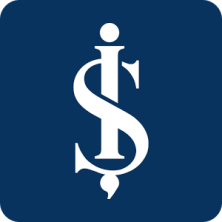 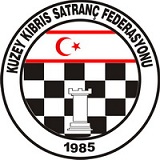 2021 KKTC BÖLGE BİRİNCİLİKLERİ YÖNERGESİTel: 0392 223 61 33 E-posta: iletisim@kksf.org Web: kksf.orgAmaç: KKSF Tüzüğünde belirtilen görevlerden biri olan Bölge Birincilikleri’nin amacı, KKTC genelinde satranç sporunu teşvik etmek, tanıtmak, sevdirmek, her bölgenin birincilerini ve KKTC Genel Satranç Şampiyonası’na katılacak sporcuları belirlemektir. Organizasyon: Kuzey Kıbrıs Satranç FederasyonuBaşlama ve Bitiş Tarihi: 27 Eylül – 3 Ekim 2021 Tempo: 60 dakika + 30 saniye eklemeli.Yöntem: 5 Tur Bireysel İsviçre Yöntemi. Katılımcı sayısına göre tur sayısı ve yöntem Başhakem tarafından belirlenecektir.Bölgeler: Lefkoşa, Mağusa, Girne, Güzelyurt, İskele ve Yenierenköy Bölgeleri. Turnuva salonları daha sonra açıklanacaktır.Katılım Şartları: KKTC vatandaşı ve KKTC’de ikamet eden yabancı uyruklu KKSF lisanslı sporcular (Yabancı sporculardan gerekirse ikametgâh belgesi ibraz etmeleri istenir). Sporcular, yarışmalara ikamet ettikleri bölgede katılmak zorundadırlar. İkamet ettiği bölgede katılmadığı saptanan sporcular diskalifiye edilecektir. KKTC vatandaşı olmayan sporcular KKTC Genel Satranç Şampiyonası’na katılamazlar. Kazanılacak Hak: KKTC Genel Satranç Şampiyonası’na katılabilmek için, Bölge Birinciliklerine katılmak ve tamamlamak gerekir. 10 kişiden daha az yarışmacı olan bölgelerde ilk 3, 10 kişiden fazla yarışmacı olan bölgelerde turnuvayı tamamlayan KKTC vatandaşı UKD’li katılımcı sayısının %30 oranında final (Genel Şampiyona) Kontenjanı verilecektir. Kontenjandan Genel Satranç Şampiyona’ya katılım hakkı elde edip katılmayanın yerine sıradaki sporcular alınacaktır. Direkt katılım hakkı elde eden sporcular; 2021 Gençler Satranç Şampiyonasını ve 2021 Kadınlar Satranç Şampiyonasını ilk 4’te tamamlayan sporcular, son yapılan Genel Şampiyona’yı ilk 12’de tamamlayan sporcular. UKD’si 1850 veya ELO’su 1800 ve üzerinde olan erkekler ile UKD’si 1700 veya ELO’su 1600 ve üzerinde olan kadınlar Finallere direkt katılma hakkına sahiptirler.Başvurular: Sporcular, başvurularını bölge isimleri ile birlikte Federasyonun e-posta adresine (iletisim@kksf.org) yapacaklardır. Son kayıt tarihi: 23 Eylül 2021 saat: 16.00Katılım Ücreti: 50 TL’dir. Katılım ücreti KKSF Banka hesaplarına veya Federasyon ofisine son kayıt tarihine kadar yatırılmalıdır. Kaydın geçerli olması için bankaya yapılan ödemelerin dekontunun iletisim@kksf.org adresine gönderilmesi gereklidir. Bunun dışında herhangi bir yolla ödeme kabul edilmeyecektir.Türkiye İş BankasıGönyeli ŞubesiHesap no: 48486IBAN: TR85 0006 4000 0016 8040 0484 86Türk BankasıKöşklüçiftlik ŞubesiHesap no: 24264UBAN: CT23 1210 1906 0000 0020 0002 4264Değerlendirme: Yarışma verileri UKD hesaplamalarında kullanılacaktır.Hükmen Mağlubiyet Süresi: Tur başlamasından 15 dakika içerisinde masasında hazır olmayan oyuncu hükmen mağlup sayılır.Eşitlik Bozma:  İSVİÇRE SİSTEMİ				BERGER SİSTEMİİtiraz: İtiraz Kurulu oluşturulmayacaktır. Başhakemin kararı kesindir.Ödüller: İlk üç dereceye girenlere madalya verilecektir.Tur Saatleri: Bölgelerin tur tarihleri ve saatleri bölge hakemleri tarafından belirlendikten sonra duyurulacaktır.Cep Telefonu ve elektronik cihazlar (akıllı saat vb): Sporcular yarışma salonu ve bölgesine (tuvaletler dâhil) cep telefonu ve elektronik cihazlar ile giremezler. Bu kuralı ihlal eden sporcu hükmen mağlup sayılacaktır.Turnuva sırasında Covid-19 tedbirleri etkin biçimde alınacaktır. Turnuva salonunda bulunan herkes hijyen ve sosyal mesafe kurallarına uymak, maske takmak zorundadır. Her turda TURNUVA SALONU VE ALANI içerisinde bulunan herkesten son 72 saat içerisinde yapılmış PCR veya Antijen test sonucu ibraz etmesi istenecektir.Tüm katılımcılar bu yönergeyi okumuş ve kabul etmiş sayılırlar.KKSF YÖNETİM KURULUEŞİTLİK BOZMASM KODBuchholz-1 (alttan)37Buchholz-2 (alttan)37Sonneborn Berger52Galibiyet Sayısı68Siyahla Kazanılan Galibiyet Sayısı68EŞİTLİK BOZMASM KODAralarındaki Maç11Sonneborn Berger52Galibiyet Sayısı68Siyahla Kazanılan Galibiyet Sayısı68